29.15	WOODWORK (444)29.15.1	Woodwork Paper 1 (444/1)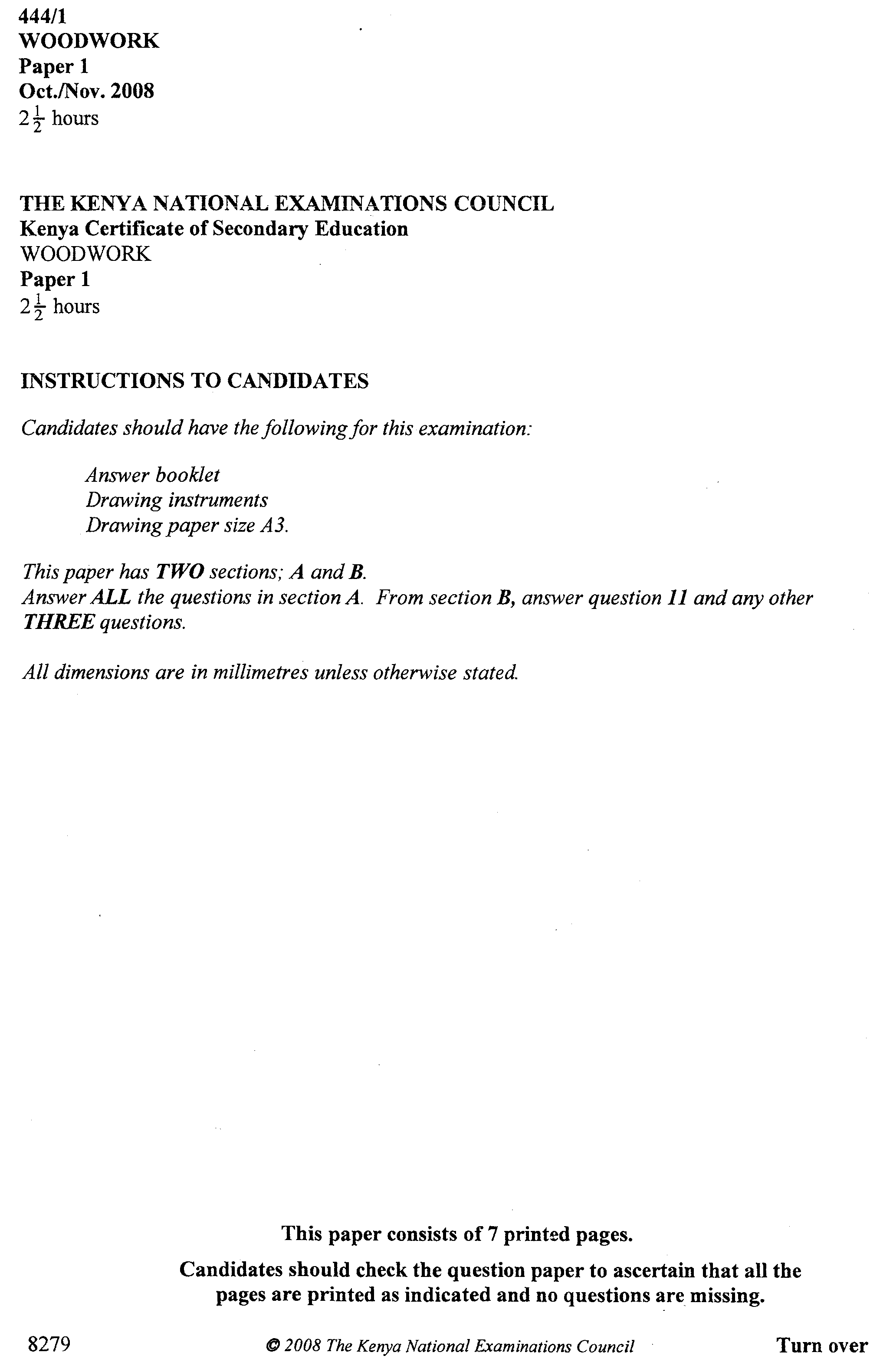 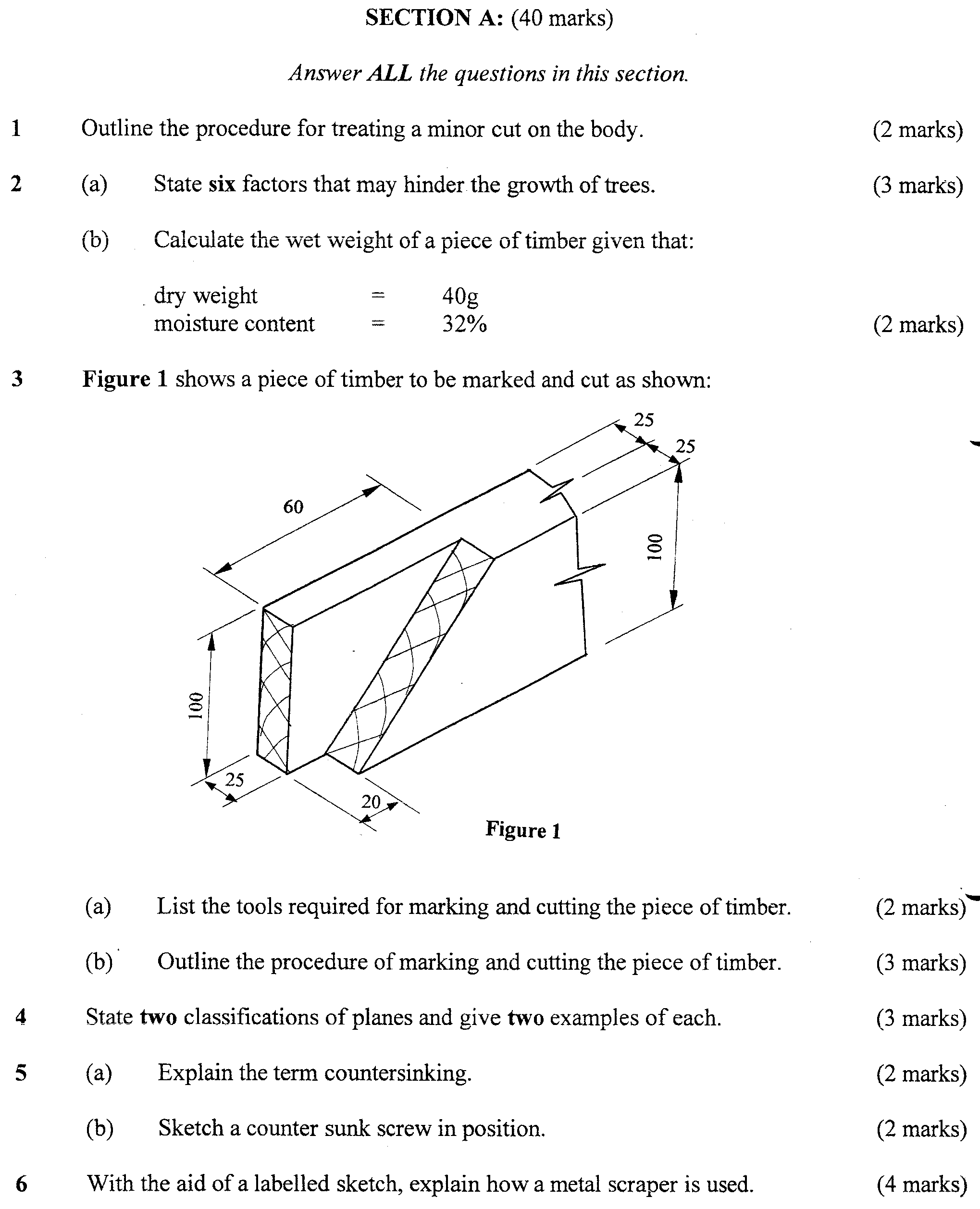 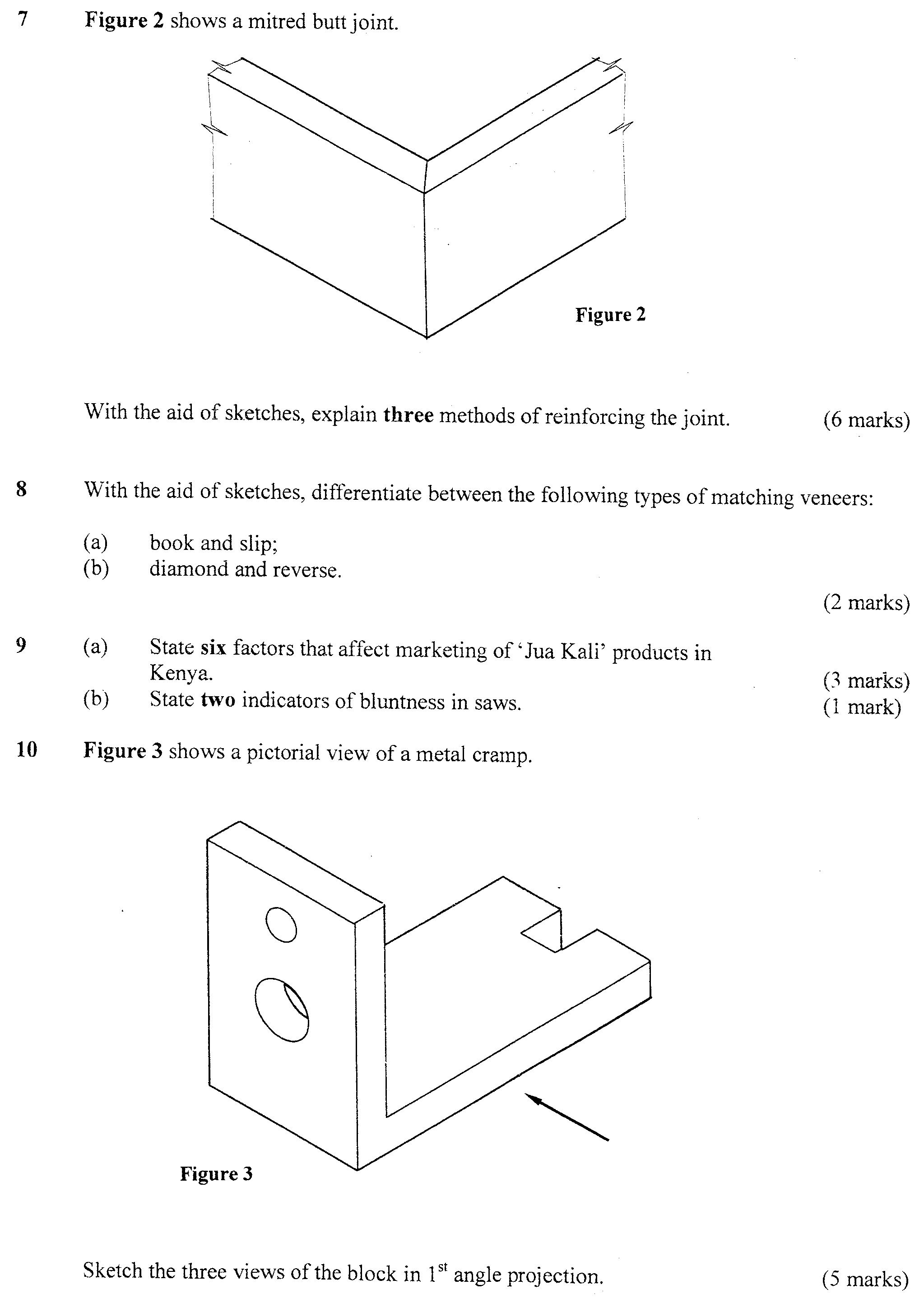 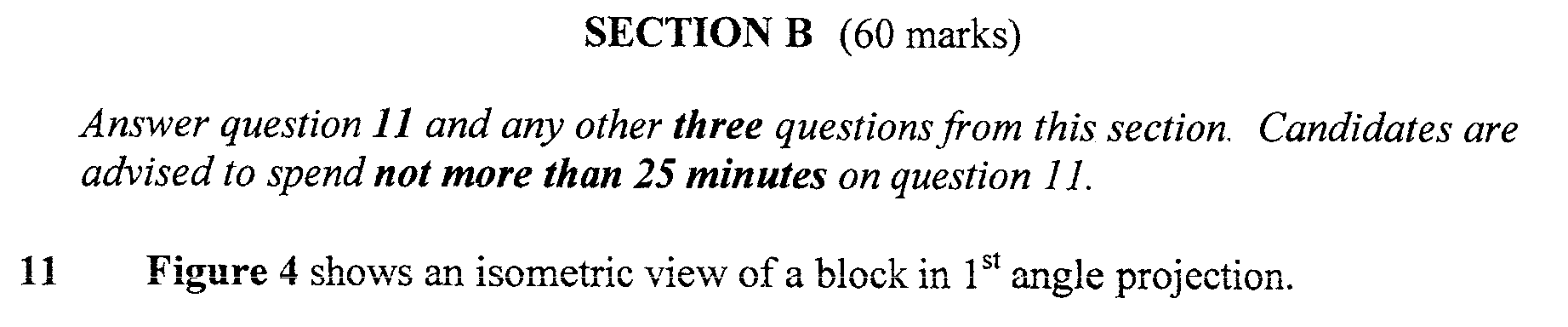 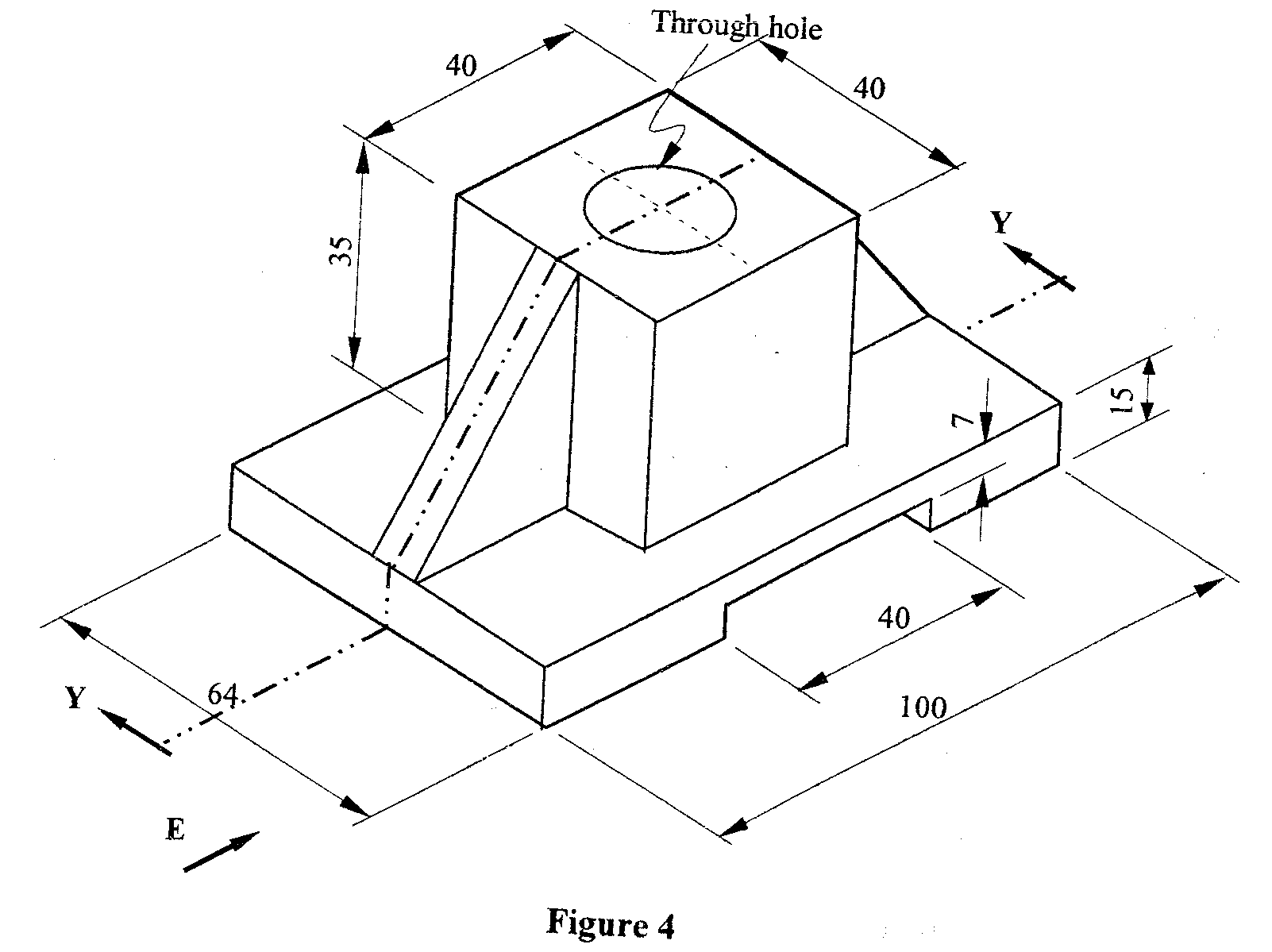 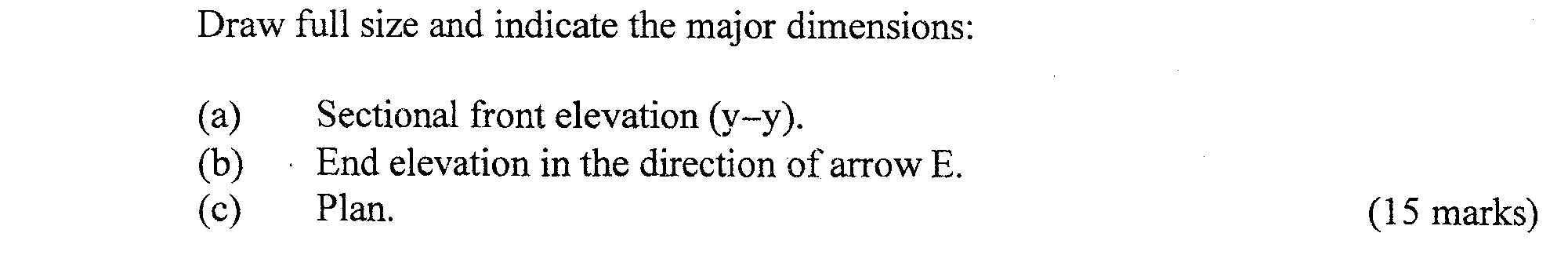 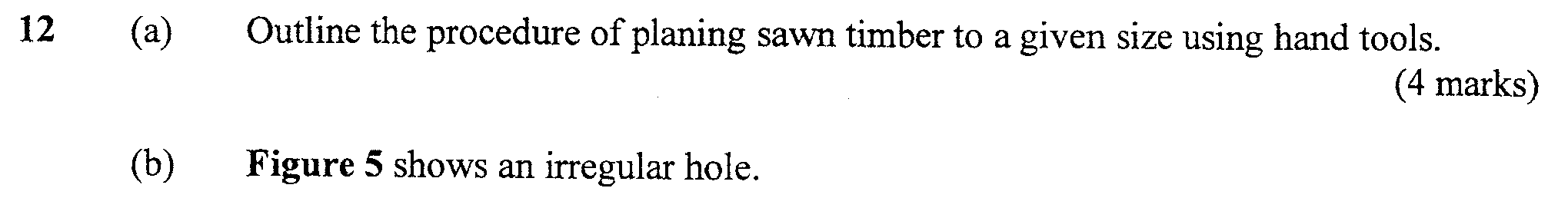 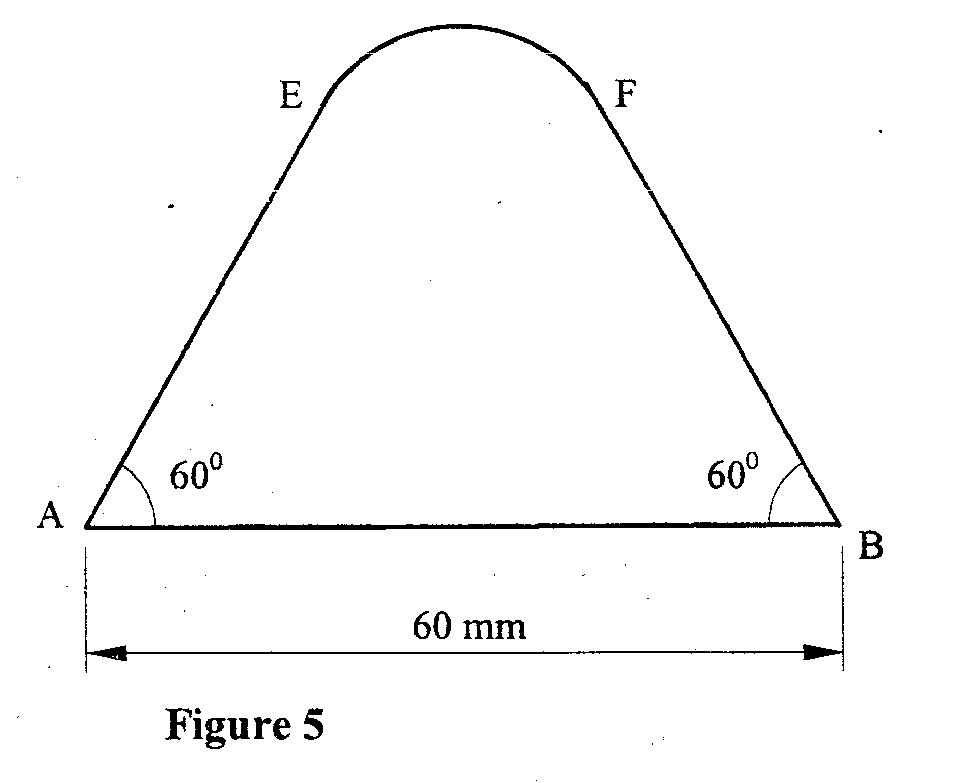 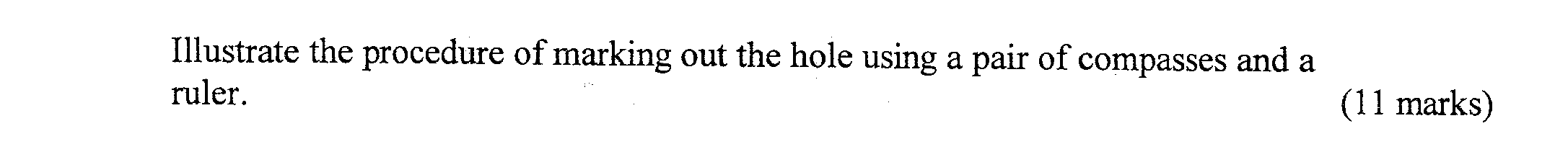 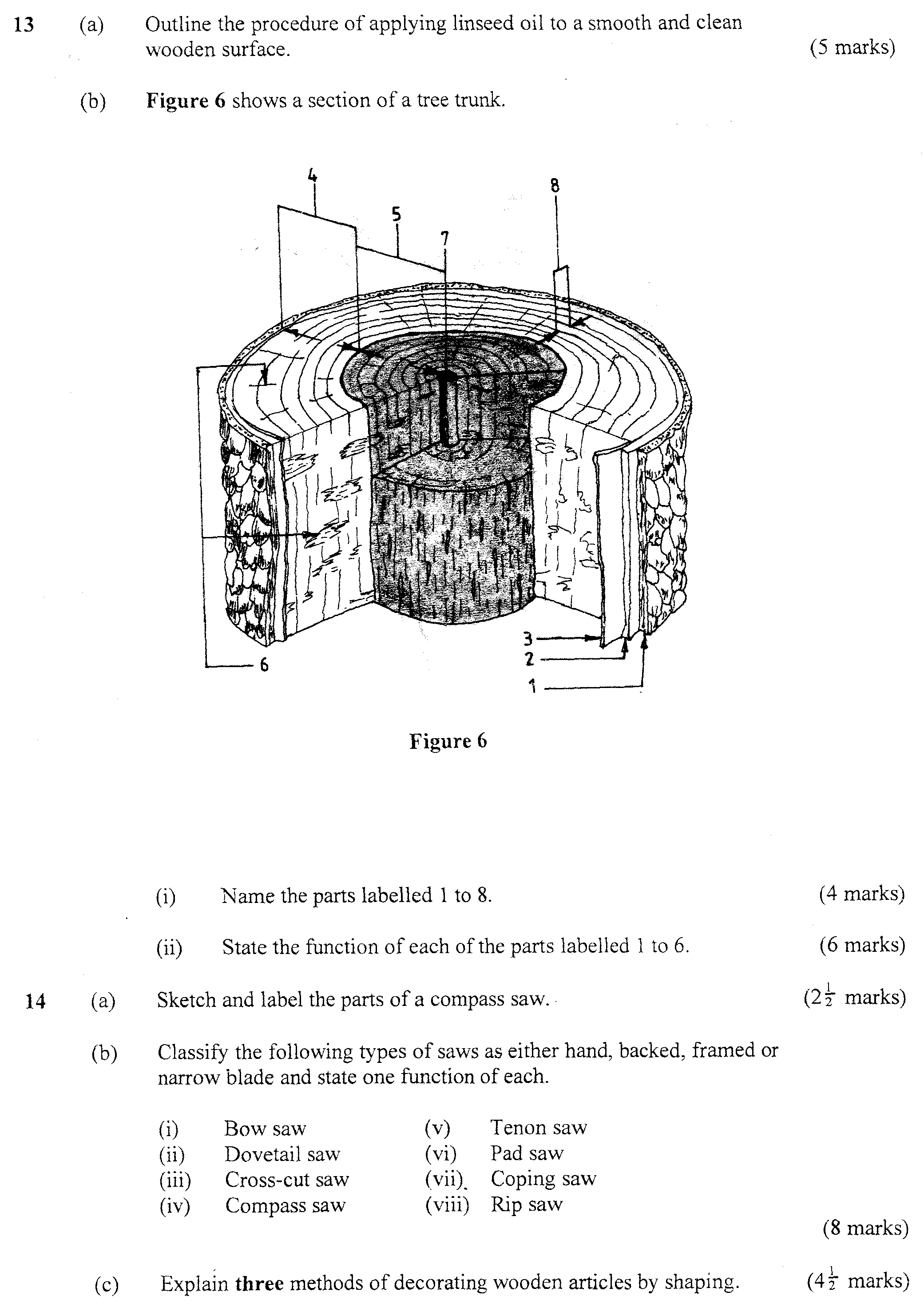 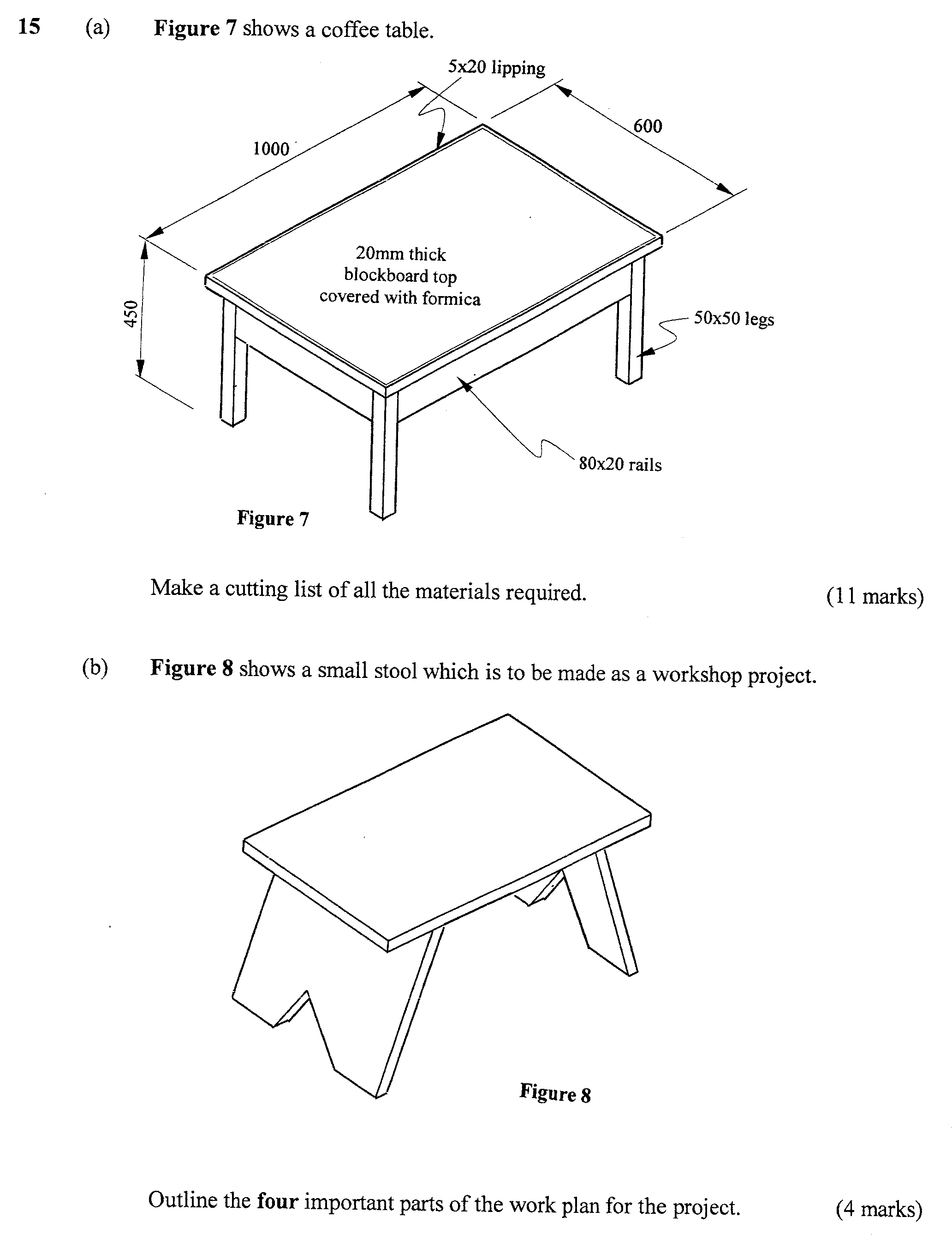 